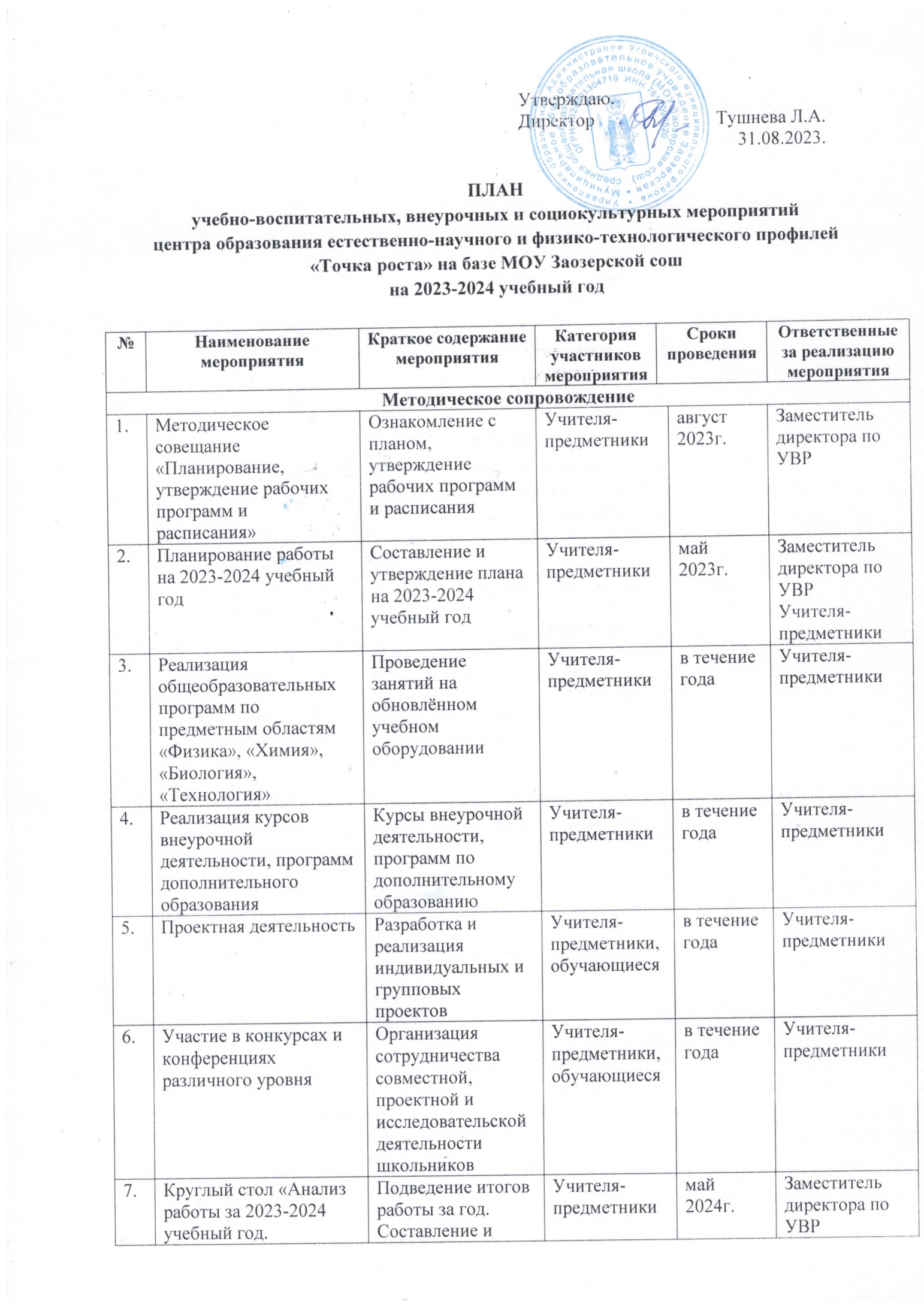 Планирование работы на 2024-2025  учебный  годутверждение плана на новый  уч. год..8.Отчёт-презентация о работе ЦентраПодведение итогов работы Центра за годЗаместитель директора по УВРЗаместитель директора по УВРИюнь 2024 г.Заместитель директора по УВРВнеурочные мероприятияВнеурочные мероприятияВнеурочные мероприятияВнеурочные мероприятияВнеурочные мероприятияВнеурочные мероприятияВнеурочные мероприятия1.Экскурсии в Центр «Точка роста»Знакомство с  Центром  «Точка роста»1-11 классысентябрь 2023г.сентябрь 2023г.Руководитель объединения2.Школьный этап Всероссийской олимпиады школьников4-11 классыСентябрь-декабрь 2023 г.Сентябрь-декабрь 2023 г.Учителя-предметники3.День науки в «Точке роста»Демонстрация обучающимся навыков работы с современным оборудованием7-11 классымарт 2024г.март 2024г.Учителя-предметники4.Форум юных учёныхФестиваль проектов7-11 классыапрель 2024г.апрель 2024г.Учителя-предметники5.Всероссийский урок Победы (о вкладе ученых и инженеров в дело Победы)Единый Всероссийский урок7-11 классымай 2024г.май 2024г.6.Объединение дополнительного образования «Лего-конструирование»1-4  классыВ течение годаВ течение годаРуководитель объединения7.Объединение дополнительного образования «Робототехника»5-7 классыВ течение годаВ течение годаРуководитель объединения8.Объединение дополнительного образования «Химия в быту»8-9 классыВ течение годаВ течение годаРуководитель объединенияУчебно-воспитательные мероприятияУчебно-воспитательные мероприятияУчебно-воспитательные мероприятияУчебно-воспитательные мероприятияУчебно-воспитательные мероприятияУчебно-воспитательные мероприятияУчебно-воспитательные мероприятия1. Неделя технологииПроведение мероприятий в рамках недели1-9 классы классыНоябрь  2023 г.Ноябрь  2023 г.Учитель технологии2.Семинар практикум «Робототехника»Применение робототехнических конструкторов в учебном процессеучителяДекабрь 2023 г.Декабрь 2023 г.Учитель технологии3.Семинар-практикум «Использование цифрового микроскопа на уроках биологии»Применение цифрового микроскопаучителяЯнварь 2024 г.Январь 2024 г.Учитель биологии4Мастер-класс «Организация проектной и исследовательской деятельности  обучающихся с использованием цифровой лаборатории»Применение цифровой лаборатории5-11 классыФевраль 2024 г.Февраль 2024 г.Учитель химии и биологии5.Неделя химии и биологииПроведение мероприятий в рамках недели7-11 классыМарт 2024 г.Март 2024 г.Учитель химии и биологии6.Неделя физикиПроведение мероприятий в рамках недели7-11 классыАпрель 2024 г. Апрель 2024 г. Учитель физикиСоциокультурные мероприятияСоциокультурные мероприятияСоциокультурные мероприятияСоциокультурные мероприятияСоциокультурные мероприятияСоциокультурные мероприятияСоциокультурные мероприятия1.Родительские собранияЗнакомство с Центром  «Точка роста»родителисентябрьсентябрьКлассные руководители2.Участие в системе открытых онлайн – уроков «Проектория»Профессиональное самоопределение выпускников1-11 классыв течение годав течение годаКлассные руководители3. Площадка «Мир возможностей»Вовлечение обучающихся в совместные проекты»1-11 классыОсенние, зимние, весенние каникулыОсенние, зимние, весенние каникулыСотрудники центра